*Примечание: заполняются известные для заказчика характеристики.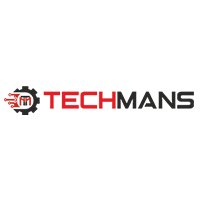 Опросный лист на изготовление конвейера
Дата: 
Регион: 
Компания: 
ФИО: 
Телефон: ПоказателиЗначениеЕд. измеренияОбщие данныеТип конвейераКР     Z      L     Г     V      КЖОбщие данныеДлина транспортераммОбщие данныеСкорость перемещения грузам/сОбщие данныеТип груза/вес (объем) в момент на всю площадькгЛентаТип лентыРезин  /  Шеврон /  ПВХ зеленая /  ПВХ белаяРезин  /  Шеврон /  ПВХ зеленая /  ПВХ белаяЛентаШирина лентыЛентаТолщина конвейерной лентыЛентаБорт, ммНет  /  Да [h                       ]Нет  /  Да [h                       ]ЛентаРасстояние от борта до борта, ммЛентаОтступ от края до бортаНет  /  Да [расстояние                       ]Нет  /  Да [расстояние                       ]ЛентаПерегородкиНет  /  Да [h                       шаг                ]Нет  /  Да [h                       шаг                ]Передвижной или стационарный (колеса)Передвижной или стационарный (колеса)Нет  /  Да [со стопором]Нет  /  Да [со стопором]Высота приемкиВысота приемкиhhВысота выгрузки	Высота выгрузки	hhИзменяющийся или нет угол наклона, мм (По госту угол 30° - 35°)Изменяющийся или нет угол наклона, мм (По госту угол 30° - 35°)Мотор-редуктор (укажите свой)Мотор-редуктор (укажите свой)NMRV – 1.5 кВт  /  2.2 кВт  /  3 кВт / NMRV – 1.5 кВт  /  2.2 кВт  /  3 кВт / Расположение двигателяРасположение двигателяЩит АСУЧастотный преобразовательНет  /  ДаНет  /  ДаЩит АСУКнопки старт/стопНет  /  ДаНет  /  ДаБункерБункерНет  /  ДаНет  /  ДаМесто расположенияРазмеры (д*ш*в)